                       The Charter of Erasmus+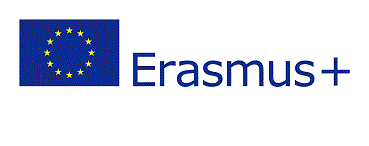 1. To be a person, it means to have a clear conscience!Always tell the truth! If you lie once, the person in front of you will doubt you every time. It’s better to have a clear conscience!2. Be respectful with the others and show sympathy!Respect others, if you want to respect you! It’s not good to bruise the others, because you’ll achieve nothing with bad attitude.3. The culture of "I" (as individualism) and the culture of "us" (as universalism)The individuals believe that the separates individuals are unique and responsive to the other individuals. The collectivists believe that the groups are unique and distinguishable to other groups. We are a team and we think about ourselves like a part of a team, for example, as family members, ethnic groups, teams, bands.4. The peace structures our thoughts and actions.When a person is in peace with himself and when he is not under stress and hasn’t got any worries, he feels a calmness and prosperity, which is the best thing!5. The life is sacred!-The life is our gift from god and we have to appreciate it, we don’t have to waste it in meaningless argues, not to hurt the people, who we love and who are next to us. 6. To become the bearers of peace.We have to be calm, not to be nervous. We have to understand each other. When someone needs help, give him/her a hand. There is nothing better from the humanity and good attitude, because the humanity will save the world!7. To create places for meetings and fraternity.We will found a place, any hall where we will organize our meetings and we will discuss about every task or other things, as well we will create our own site where everyone from the project can see what’s going on. Ivayla Ivanova – 11v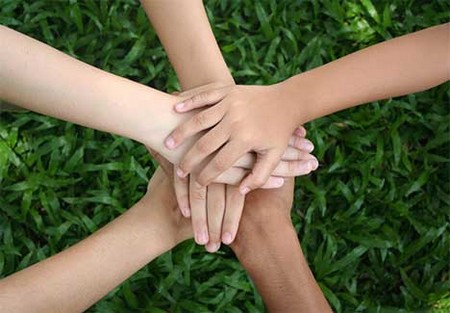 